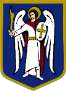 ДЕПУТАТКИЇВСЬКОЇ МІСЬКОЇ РАДИ IX СКЛИКАННЯ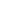 «  10	»    березня	2021 р.	№ 08/279/09/248-246	ДЕПУТАТСЬКЕ ЗВЕРНЕННЯЩодо передачі об’єкта на баланс департаменту ІКТ,налаштування мережі інтернет татериторії навколо об’єкту у парку «Перемога»Шановний Віталіє Володимировичу!Шановна Ганно Миколаївно!	До мене, як до депутата Київської міської ради, звернулись мешканці Дніпровського району, які регулярно відвідують парк «Перемога» у Дніпровському районі м. Києва, з проханням підключити до інтернет мережі та усунути пошкодження автономної зарядної станції на сонячних панелях, яка знаходиться у вищезазначеному парку.У 2019 році у рамках проєкту Громадський бюджет м. Києва було реалізовано проєкт «Встановлення відновлювальних джерел енергії (Автономна зарядна станція на сонячних панелях)» у парку «Перемога» Дніпровського району. Справа у тому, що однією із функцій автономної зарядної станції на сонячних панелях є роздача безкоштовного Wi-Fi, який розрахований на відвідувачів парку «Перемога», який планувалося підключити від уже існуючої мережі.Але після встановлення об’єкту виникли проблеми із підключенням до інтернет мережі та його подальшим фінансуванням (щомісячною абонплатою), так як підключити об’єкт до існуючої мережі виявилось неможливим, а відповідних коштів на проведення нової лінії балансоутримувачу (Комунальне підприємство по утриманню зелених насаджень Дніпровського району м. Києва) не виділялось.	Також протягом року, у наслідок вандалізму та відсутності благоустрою навколо об’єкта, на Автономній зарядній станції на сонячних панелях з’явились ряд пошкоджень: пошкоджена фарба стовбура, зламаний LED світильник та погнутий його тримач, викрадено заглушку технологічного отвору тумби, зіпсовані два запірні болти тумби, територія навколо об’єкта не доглянута, тому під час поливу зелених насаджень навколо, вода потрапляє до всередину тумби, що псує механізм об’єкту.Зазначаю, що з даного питання мною було направлено звернення №08/279/09/248-06 від 10.12.2020 до балансоутримувача даного об’єкту - Комунального підприємства по утриманню зелених насаджень Дніпровського району м. Києва та отримано відповідь №077/230-1849 щодо відсутності відповідної кваліфікації для забезпечення належного утримання автономної зарядної станції та відсутності коштів на обслуговування вищезазначеного об’єкта.Прошу прийняти Автономну зарядну станцію на сонячних панелях на баланс департаменту інформаційно-комунікаційних технологій виконавчого органу Київської міської ради (Київської міської державної адміністрації), посприяти у підключенні об’єкта до мережі інтернет, забезпечити належне обслуговування об’єкта та усунути наступні пошкодження:Відновити фарбування стовбура об’єкту;Відремонтувати зламаний LED світильник;Відремонтувати погнутий тримач світильника;Встановити заглушку технологічного отвору тумби на місце викраденої;Замінити два зіпсовані запірні болти тумби;Облагородити територію навколо об’єкта (улаштування верхнього шару щебенем, гранітними висівками, керамзитом тощо);Забезпечити водовідвід від тумби у напрямку доріжки;Забезпечити регулярне технічне обслуговування.Про результати розгляду прошу повідомити мене на адресу моєї громадської приймальні: 02090, вул. Харківське шосе, буд. 11.	З повагою,	Депутат Київради	                                             Ярослав ФЕДОРЕНКОГолові Київської міської радиКличку Віталію Володимировичу01044, м. Київ, вул. Хрещатик, 36В.о. директора департаменту інформаційно-комунікаційних технологійЛисик Ганні Миколаївні01044, м. Київ, вул. Хрещатик, 36